大きく伸びた2学期冬休みが近づいてきました。２学期末は各クラスでお楽しみ会を開くなど、クラスで楽しむ様子が見られました。このような中で、毎日元気に学校に来ること、そしてみんなで思い出をつくれること自体、とっても幸せなことだと感じます。“一人きり”だとできない、“みんな”がいるからこそできる経験をたくさん積むことができました。友達の意見を聞き合ったり、体育で試合をしたり、学校で仲間とともに学び合う意味を改めて感じます。人とのかかわりの中で育っていく子供たちを今後も支え、見守っていきたいと思っています。　３学期、元気な姿で会えるのを楽しみにしています。楽しい冬休みをお過ごしください。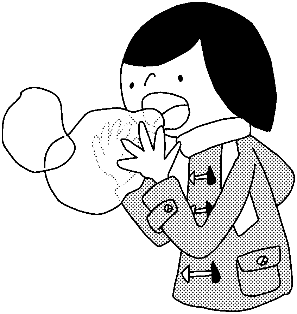 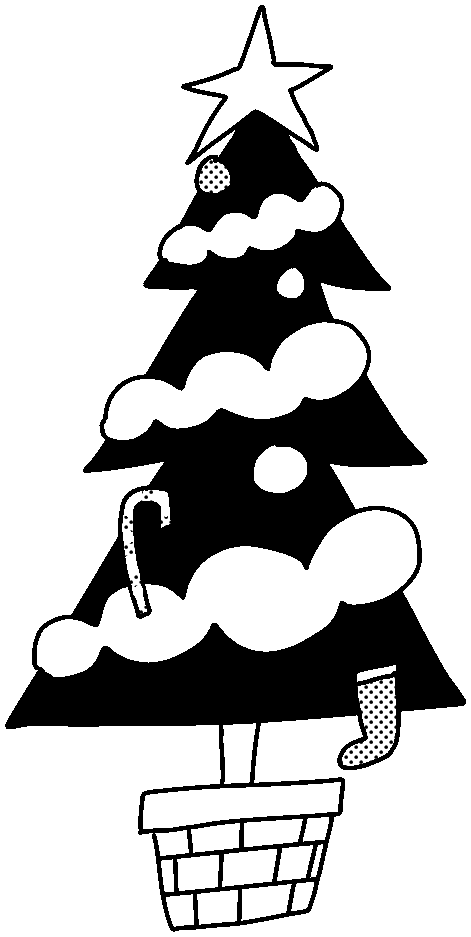 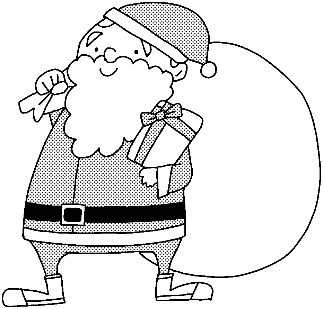 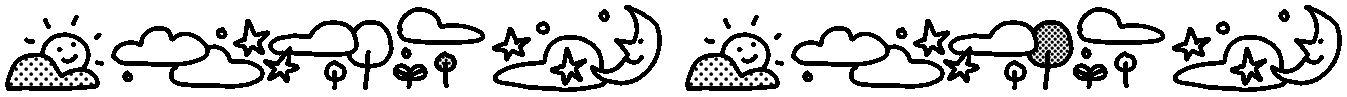 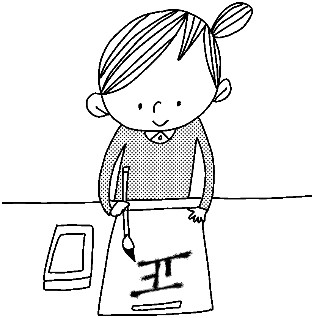 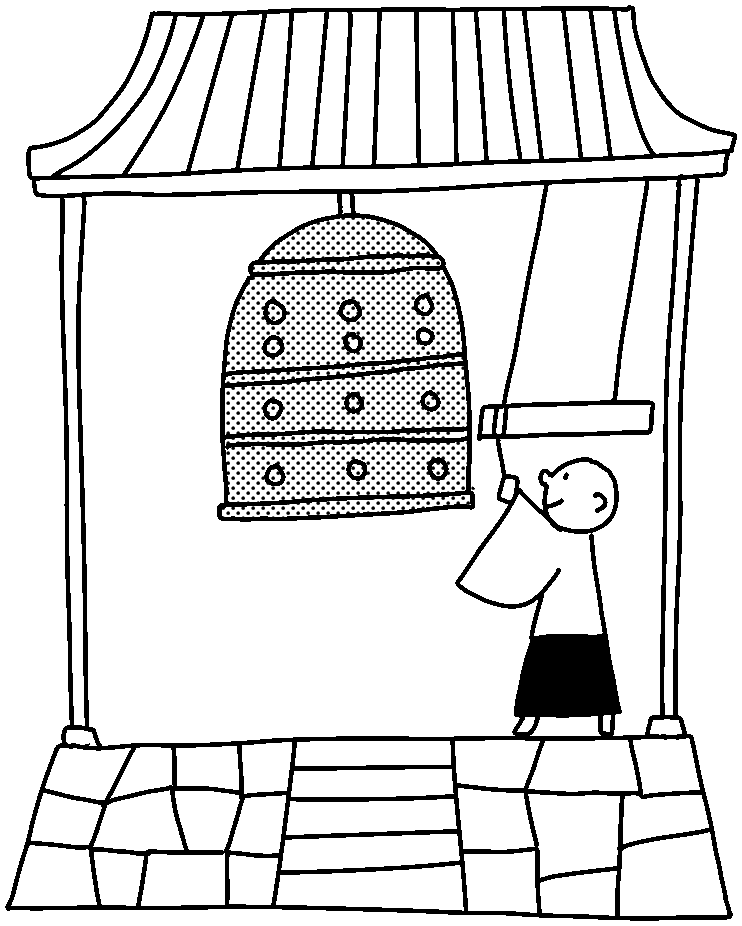 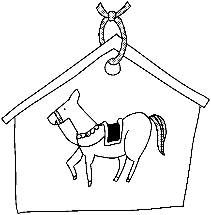 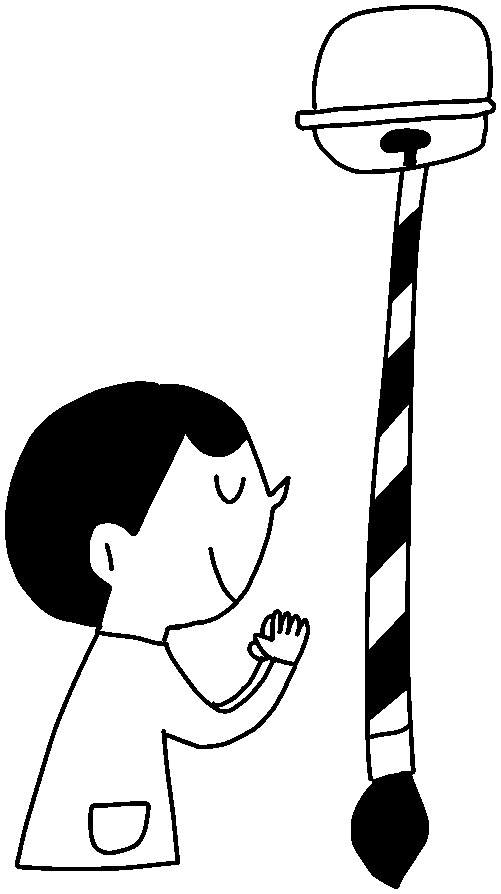 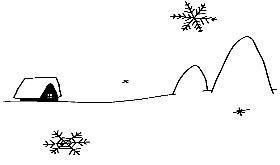 